STROKOVNA EKSKURZIJA NA PTUJ(13.12.2011)Oddelek za glasbeno pedagogiko in Katedra za glasbeno zgodovino in literaturo organizirata strokovno ekskurzijo na Ptuj, ki bo v torek, 13. decembra 2011.Namenjena je študentom 3. in 4. letnika glasbene pedagogike (Pedagoška praksa) in študentom izbirnega predmeta Historični instrumenti. Program:Ob 7.45 se zberemo pred Križankami, ob  8:00 se z avtobusom odpeljemo na Ptuj (kontaktna oseba: Alenka Šutar, 3.l. GP)Hospitacije na  Gimnaziji Ptuj  (Volkmerjeva cesta 15)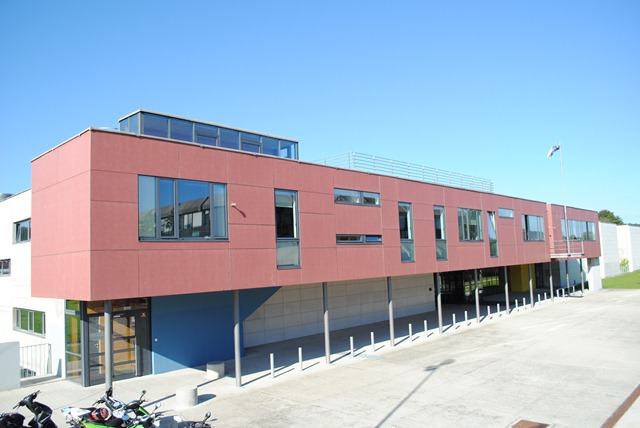 Ogled zbirke glasbil na Ptujskem gradu (vodstvo izr. prof. dr. Darja Koter)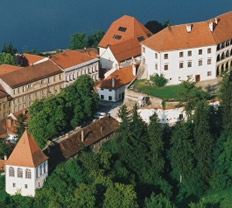 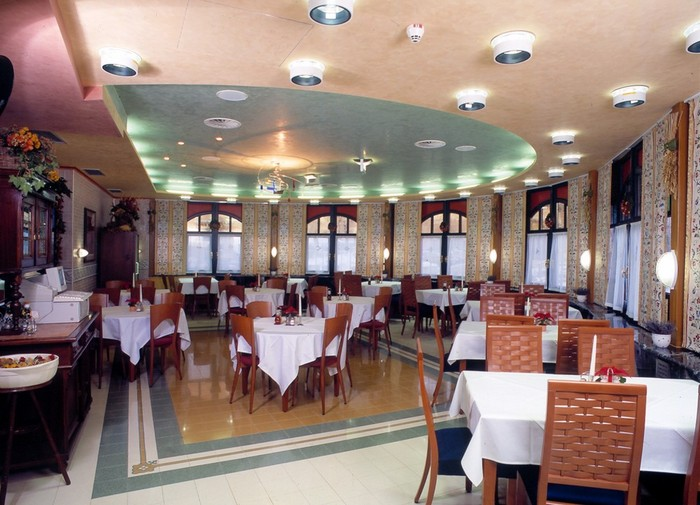 Ogled knjižnice minoritskega samostana Ptuj 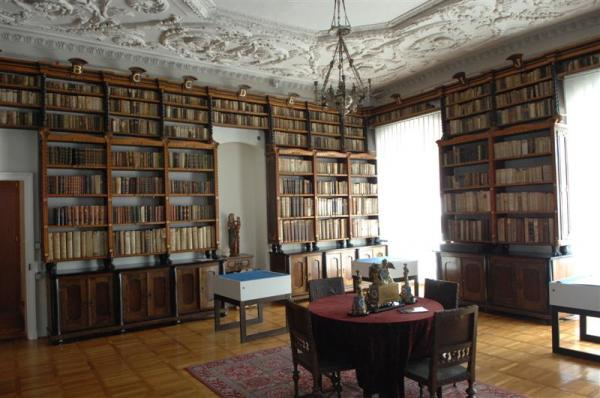 Odhod avtobusa v Ljubljano ob 16.15.